Arbeitsblatt: E-Book „Dateien und Ordner“AnleitungScannen Sie den untenstehenden QR-Code mit Ihrem Tablet und einem QR-Code-Reader ab, um das E-Book zu öffnen.Lesen Sie es anschließend gut durch.Schreiben Sie Ihre Fragen auf und besprechen Sie diese anschließend mit Ihrem/Ihrer Trainer*in!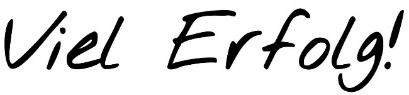 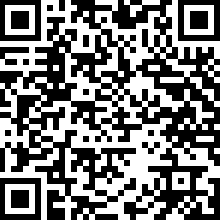 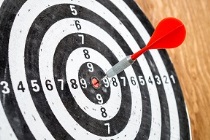 Lernziele:Einen Überblick bekommen, was Ordner und Dateien sind.